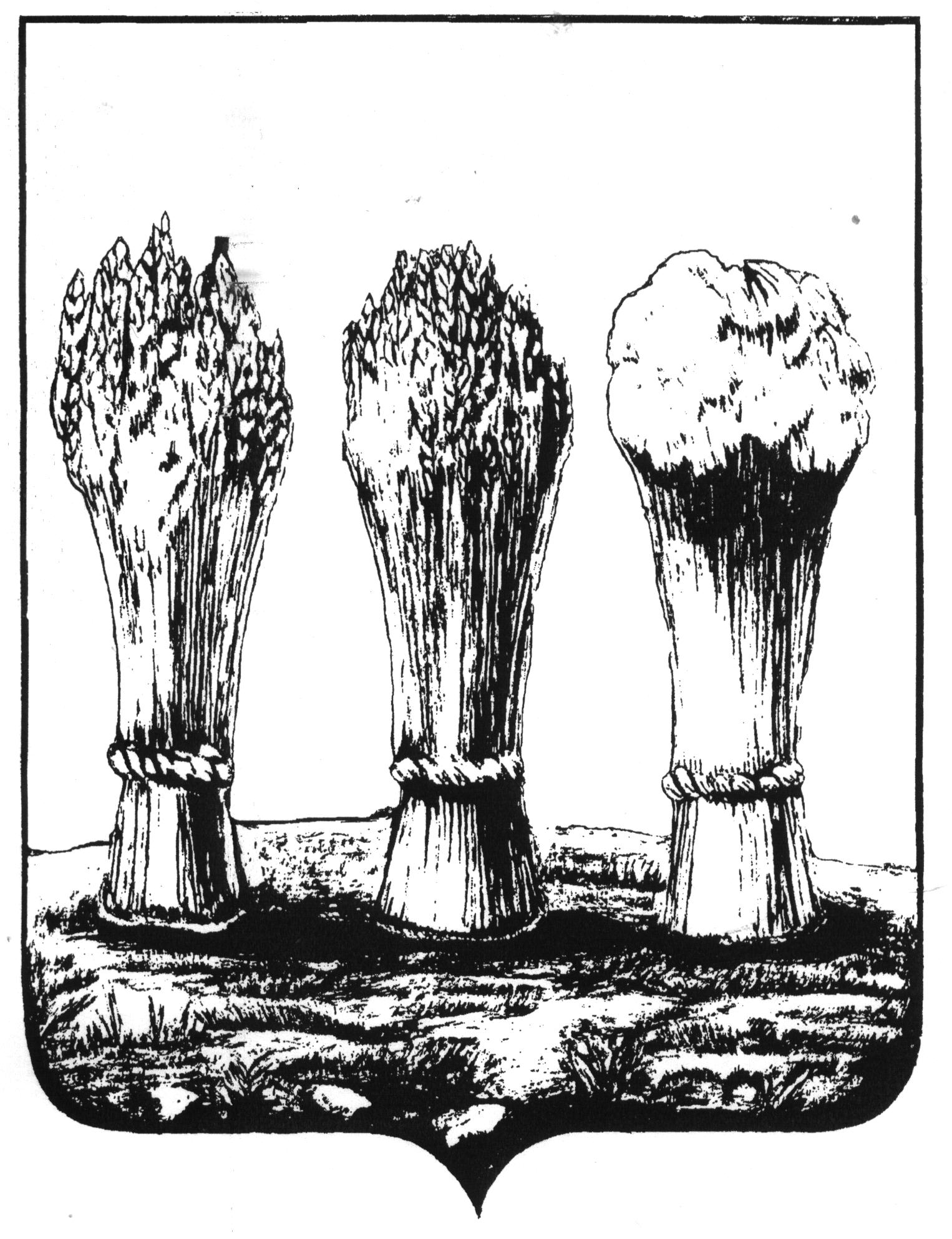 УПРАВЛЕНИЕ ОБРАЗОВАНИЯ ГОРОДА ПЕНЗЫП Р И К А З		27.12.2023							   №  182Об утверждении перечня должностей муниципальной службы Управления образования города Пензы, замещение которых связано с коррупционными рискамиВ соответствии со ст. 8 Федерального закона Российской Федерации                 от 25.12.2008 № 273-ФЗ «О противодействии коррупции», Федеральным законом  Российской Федерации от 02.03.2007 № 25-ФЗ «О муниципальной службе                        в Российской Федерации», руководствуясь Методическими рекомендациями                 по проведению оценки коррупционных рисков, возникающих при реализации функций, подготовленными 25.12.2014 Министерством труда и социальной защиты Российской Федерации, Положением об Управлении образования города Пензы, утвержденным постановлением Главы администрации города Пензы              от 30.03.2006 № 283,п р и к а з ы в а ю:1. Утвердить перечень должностей муниципальной службы в Управлении образования города Пензы, замещение которых связано с коррупционными рисками, согласно приложению.        2.  Приказ Управления образования города Пензы от 12.12.2022 № 189                  «Об утверждении перечня должностей муниципальной службы Управления образования города Пензы, замещение которых связано с коррупционными рисками» признать утратившим силу.3. Отделу кадрового и правового обеспечения опубликовать настоящий приказ в муниципальной газете «Пенза».4. Информационно-аналитическому отделу разместить настоящий приказ                на официальном сайте Управления образования города Пензы в сети Интернет.5. Контроль за исполнением настоящего приказа возложить на начальника отдела кадрового и правового обеспечения Управления образования города Пензы.Начальник									                Ю.Н. КаленовПриложениек приказу Управления образованиягорода Пензыот_27.12.2023№  182Перечень должностей муниципальной службы Управления образования города Пензы,замещение которых связано с коррупционными рисками№ п/пНаименование должностиКоличество единиц1.Заместитель начальника Управления12.Начальник отдела73.Заместитель начальника отдела7Общий отделОбщий отделОбщий отдел4.Главный специалист15.Ведущий специалист1Отдел планирования и статистической отчетностиОтдел планирования и статистической отчетностиОтдел планирования и статистической отчетности6.Главный специалист1